Bulletin d’inscriptionNOM : ........................................................... Prénom :  .............................................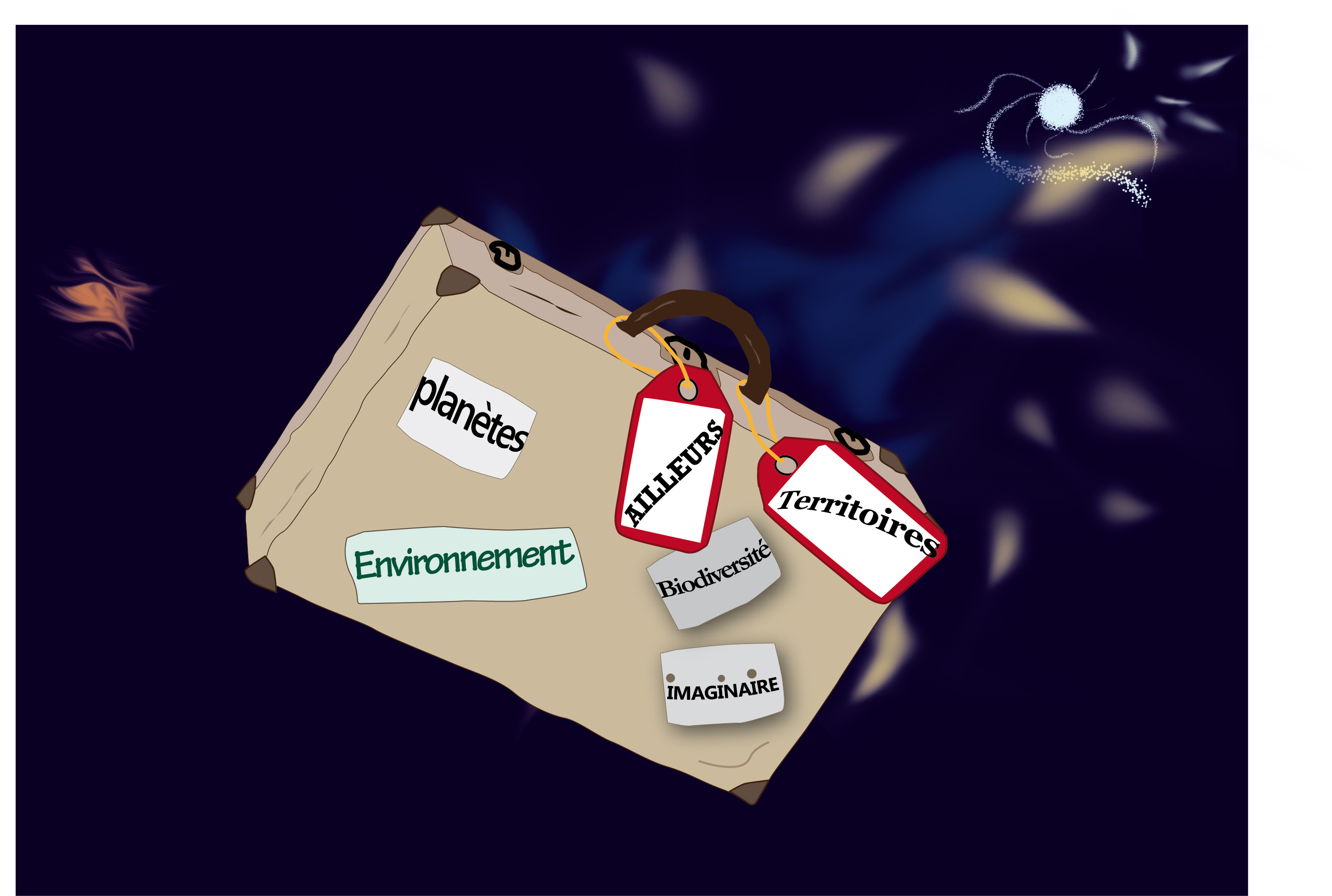 Organisme : ..............................................................................................................Adresse : ................................................................................................................... Ville : ......................................................                 Pays :  .....................................Téléphone : ............................................    Mobile : .................................................Adresse électronique :.Tarifs des Inscriptions Les frais d’inscriptions comprennent l’entrée au colloque, la plaquette des résumés, les pauses café et la visite de l’exposition « Le cerveau «  à Cap Sciences - BordeauxPlein tarif					40€						Adhérents SEH				20€Etudiants et Demandeurs d’emploi	10€ (joindre justificatif)			Intervenants					30€ Je désire m’inscrire aux Journées scientifiques « L’écologie humaine en voyage ». Vous trouverez, ci-joint, le paiement de mon inscriptionNombre de personnes : ............                 . Montant Total inscriptions :............  €urosMerci d’indiquer si vous souhaitez être présent Au repas officiel *Les modalités (prix, lieu) de participation au repas officiel du jeudi soir seront précisées ultérieurement.Merci de cocher les cases correspondantes et de nous adresser par courrier postal un chèque du montant total libellé à l’ordre de la SEH avec le bulletin d’inscription.Votre inscription sera définitive à réception de votre paiement.À retourner à : Jean Louis DUHOURCAU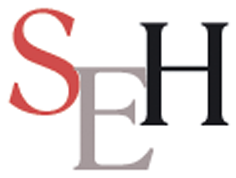 Journées 2013 de la SEH  46, route d’Aritxague, 64600 Anglet (France)    sehbdx-voyage@orange.fr 